NCBC City Wide Revival!!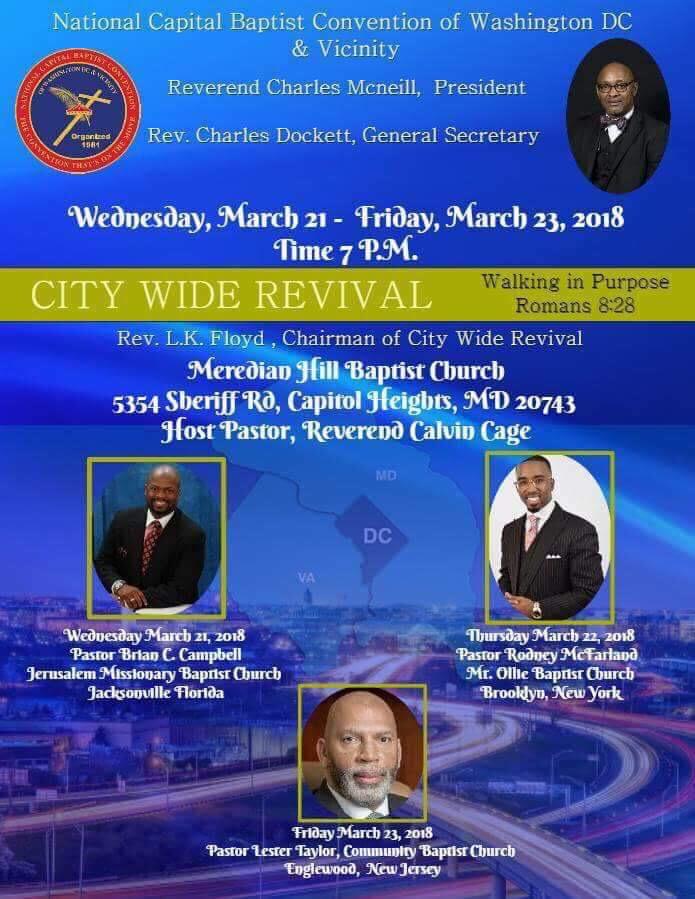 ‌NCBC City Wide Revival!!‌NCBC City Wide Revival!!‌